List the Courses offered by your institute and annual enrollment of students against each course:List the key IT related resources available at your instituteBriefly describe the key members of your faculty, their academic background, areas of research and list key publications made by your students and facultyPlease mention number of students and faculty who will be participating in the UIL programDate:                                                       Name and signature of authorized representativeNote: Please fill in all the details, sign and mail to UTFI@unisys.com scanned copy of the document along with unsigned word document with all details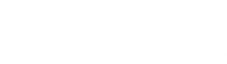 